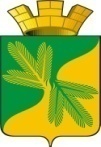 Ханты - Мансийский автономный округ – ЮграСоветский  районСОВЕТ   ДЕПУТАТОВГОРОДСКОГО ПОСЕЛЕНИЯ ТАЁЖНЫЙР Е Ш Е Н И Е 30 сентября 2021 года								                   № 148 О внесении изменений  в  решение Совета депутатов городского поселения Таежный от 01.10.2020 N 96 «Об обеспечении условий для развития на территории городского поселения Таёжный физической культуры и массового спорта»В соответствии с Федеральным законом от 30.04.2021 № 127-ФЗ «О внесении изменений в Федеральный закон «О физической культуре и спорте в Российской Федерации» и Федеральный закон «Об образовании в Российской Федерации», Уставом городского поселения Таежный СОВЕТ ДЕПУТАТОВ ГОРОДСКОГО ПОСЕЛЕНИЯ ТАЁЖНЫЙ РЕШИЛ:1. Внести в решение Совета депутатов городского поселения Таежный от 01.10.2020 N 96 «Об обеспечении условий для развития на территории городского поселения Таёжный физической культуры и массового спорта» (далее – Решение),  следующие изменения:1.1. В подпункте 8 пункта 4 раздела 2 Положения об обеспечении условий для развития на территории городского поселения Таёжный физической культуры и массового спорта, утвержденного Решением, изложить в следующей редакции:«8) участие в обеспечении подготовки спортивного резерва для спортивных сборных команд муниципальных образований, субъектов Российской Федерации;»;1.2. В пункте 5.2 раздела 2 Положения об обеспечении условий для развития на территории городского поселения Таёжный физической культуры и массового спорта, утвержденного Решением, слово «тренировочных» заменить словом «учебно-тренировочных».2. Опубликовать настоящее решение в порядке, установленном Уставом городского поселения Таёжный.3. Настоящее решение вступает в силу с 1 января 2023 года.Председатель Совета депутатов городского поселения Таёжный 					                         И.Н.Вахмина                                                                      Глава городского поселения Таёжный	       		                                       А.Р.Аширов